IP65-Schutz: Distec präsentiert neue POS-PRO-DisplaymoduleAnschlussfertige HMI-Systeme in drei Ausführungen für Industrie und MedizintechnikGermering, 17. September 2020 – Die Distec GmbH – einer der führenden deutschen Spezialisten für TFT-Flachbildschirme und Systemlösungen für industrielle und multimediale Applikationen – stellt die neuen Displaymodule der IP65-geschützten „POS-PRO“-Serie vor. Die anschlussfertigen HMI-Systeme liefert Distec in Größen von 7 bis 17,3 Zoll und mit drei unterschiedlichen Ansteuerungen: POS-RP-PRO auf RaspberryPi-Basis mit dem neuesten Compute Modul CM3/CM3+, POS-IQ-PRO mit der leistungsfähigen Intel® x86 CPU der neuesten Pentium® Generation und POS-4K-PRO mit einer hohen Auflösung von 3840 auf 2160 Pixeln. „Die neue ‚intelligente‘ Panel-PC-Serie bietet eine hohe Vielseitigkeit und lässt sich flexibel in unterschiedlichen Projekten einsetzen“, erläutert Matthias Keller, Geschäftsführer der Distec GmbH. „Eine Besonderheit der sehr schlanken Touch-Displays ist ihre Smartphone-ähnliche Frontseite, die optisch ansprechende Eingabesysteme ermöglicht.“ Die robusten und gleichzeitig eleganten POS-PRO-Displaymodule passen ideal für viele unterschiedliche Anwendungsbereiche: Automation, Medizintechnik, Industrie 4.0, Digital Signage, professionelle Fitnessgeräte, Vending, öffentlicher Verkehr, hochwertige Lifestyle-Produkte, Heimautomation und Luftfahrt. Robustes, elegantes und vielseitiges Allround-DisplaySämtliche TFT-Displaymodule der POS-PRO-Serie sind CE-zertifiziert und in einem Edelstahl-Chassis verbaut. Der frontseitige IP65-Schutz gegen Staub und Strahlwasser macht sie widerstandsfähig gegen die hohen Anforderungen rauer Industrieumgebungen. Alle POS-PRO-Modelle verfügen über blickwinkelunabhängige IPS- oder VA-Displays mit integriertem 10-Finger-PCAP-Touchscreen. Mit teilweise sehr hohen Helligkeiten von bis zu echten 1.300 cd/m2 nach Touch und herausragender Brillanz eignen sie sich für den Einsatz bei direkter Sonneneinstrahlung. Auf Projektbasis stattet Distec die Displays mit einem antibakteriell wirksamen Glas aus, das Bakterien selbst auf trockenen Oberflächen effizient und schnell abtötet. Die verfügbaren Schnittstellen RS-485, RS-232, UART, I2C, Ethernet, USB2.0 und USB3.0 decken nahezu das gesamte Spektrum ab.Die POS-PRO-Serie ist bereits heute bestens für die ab März 2021 geltende EU-Ökodesign-Richtlinie gerüstet. Distec garantiert eine sehr gute Langzeitverfügbarkeit von Ersatzteilen sowie eine hohe Reparaturfreundlichkeit. Darüber hinaus achtet der TFT-Spezialist auf die ökologische Verträglichkeit der Produkte und der verwendeten Materialien. Distec fertigt die Geräte in Deutschland.Zeichen: 2.677Weitere Informationen: https://www.distec.de/produkte/monitor-loesungen/ip-geschuetzte-monitore/BilderÜber DistecDie Distec GmbH ist ein Unternehmen der FORTEC Group, weltweit agierender und anerkannter Spezialist im Bereich Display Technology und Embedded Computing für Projekte aus allen Branchen. Das Unternehmen mit Sitz in Germering bei München und einem Werk in Hörselberg-Hainich bei Eisenach, entwickelt, produziert und vermarktet innovative Lösungen und eine breite Auswahl an Komponenten, TFT-Displays, Embedded Boards, Systemen und Dienstleistungen. Die innovativen Lösungen von Baugruppen und Kits bis hin zum OEM-Endprodukt basieren auf Hard- und Software, die Distec im eigenen Designzentrum in Germering entwickelt. Distecs Dienstleistungsangebot umfasst neben kundenspezifischen Entwicklungen und Anpassungen, Produktveredelungen, wie dem VacuBond® Optical Bonding und der Assemblierung von Monitorsystemen auch die Herstellung von Fertigprodukten. Ein breites Angebot an Touchscreens und das interne Touch-Kompetenz-Zentrum ermöglichen individuelle Touch-Lösungen auch für schwierige Umgebungsbedingungen. Außerdem kann die Distec GmbH auf die Waren, Dienstleistungen und das Knowhow des umfangreichen FORTEC Hightech-Firmennetzwerks zurückgreifen. Weitere Informationen finden sich unter https://www.distec.de/Die Produkte der Distec GmbH sind erhältlich bei:Europa: Distec GmbH, Germering, https://www.distec.de/UK und Benelux: Display Technology, Huntingdon, https://www.displaytechnology.co.uk/Nordamerika: Apollo Display Technologies, Ronkonkoma NY, http://www.apollodisplays.com/Türkei und naher Osten: DATA DISPLAY BİLİŞİM TEKNOLOJİLERİ LTD ŞTi., IstanbulDistec GmbHAugsburger Straße 2b82110 GermeringGermany T +49 89 894363 0F +49 89 894363 131E distribution|at|distec.de W www.distec.deEin Unternehmen der FORTEC GroupPressekontakt: Mandy Ahlendorfahlendorf communicationT +49 89 41109402E ma@ahlendorf-communication.com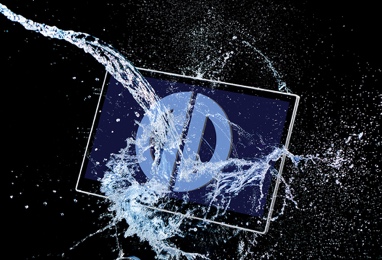 Bild 1: Anschlussfertige POS-PRO-Displaysysteme von Distec mit IP65-Schutz für Industrie und MedizintechnikBildquelle/Copyright: Tom Trenkle/DistecDownload: https://www.ahlendorf-news.com/media/news/images/Distec-POS-PRO-Display-Modul-IP65-H.jpgBild 1: Anschlussfertige POS-PRO-Displaysysteme von Distec mit IP65-Schutz für Industrie und MedizintechnikBildquelle/Copyright: Tom Trenkle/DistecDownload: https://www.ahlendorf-news.com/media/news/images/Distec-POS-PRO-Display-Modul-IP65-H.jpg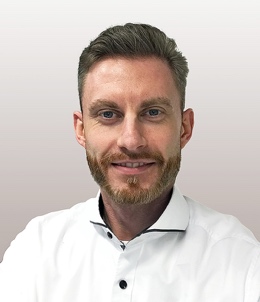 Bild 2: Matthias Keller ist Geschäftsführer der Distec GmbHBildquelle/Copyright: DistecDownload: http://www.ahlendorf-news.com/media/news/images/Distec-Matthias-Keller-2-H.jpg